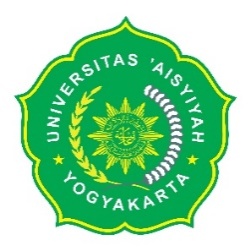 TIMELINE MAGNETIC RESONANCE IMAGING (MRI)PROGRAM STUDI  D3 TEKNIK RADIODIAGNOSTIK DAN RADIOTERAPIFAKULTAS ILMU KESEHATANUNIVERSITAS ‘AISYIYAH  YOGYAKARTAMODUL	: MAGNETIC RESONANCE IMAGING (MRI)SEMESTER	: 4 (EMPAT)SKS	: 3 SKSTAHUN AJARAN	: 2017/2018MATRIK PEMBELAJARANYogyakarta,      PERTEMUAN KESUB CP MK (SEBAGAI KEMAMPUAN AKHIR YANG DIHARAPKAN)BAHAN KAJIAN/ MATERI PEMBELAJARANMETODE PEMBELAJARA(ESTIMASI WAKTU)DOSENTANGGALJAMRUANGTEORITEORITEORITEORITEORITEORITEORITEORI1Mahasiswamampumemahamiprinsipdasarkemagnetan. ( C2,A2)KuliahTeorike 1Proses  magnetisasiKonsep resonansi magnetTipe MRIPerkuliahandiawalidenganmembaca Al-quranKuliahCeramahStudents Centered Learning(1x100 menit)Muhammad Fakhrurreza, S.T., M.Sc.23 Februari 201813.00A3062Mahasiswamampu memahamidanmenjelaskanKomponenpada MRI (C2,A2)KuliahTeorike 2Sistem ComputerSistem magnetSistemGardienSistem radio-frekuensiPerkuliahandiawalidenganmembaca Al-quranKuliahCeramah(1x100 menit)Muhammad Fakhrurreza, S.T., M.Sc.28 Februari 201810.00A3063Mahasiswamampumenjelaskandanmemahami Princip dasarpencitraan MRI ( C2,A2)KuliahTeorike 4Slice selectionFrequensiencoodingPhase encodingsquencePerkuliahandiawalidenganmembaca Al-quranKuliahCeramahStudents Centered Learning(1x100 menit)Sri Wahyuni, S.Si., M.Sc.15 Maret 201813.00B2094Mahasiswamampumenjelaskandanmemahami Parameter MRI ( C2,A2)KuliahTeorike 5Parameter MRIArtefakPada MRIPerkuliahandiawalidenganmembaca Al-quranKuliahCeramahStudents Centered Learning(1x100 menit)SeptiPurwningsih, S.Si., M.Si.22 Maret 201810.00B2095Mahasiswamampumemahamidan melakukan dasar prosedur  MRI pada kepala, sendi ( C2,A2)KuliahTeorike 6MRI kepalaMRI Sendi (sistempersendian)Perkuliahandiawalidenganmembaca Al-quranKuliahCeramahStudents Centered Learning(1x100 menit)SeptiPurwningsih, S.Si., M.Si.23 Maret 201810.00A3066Mahasiswamampumemahamidan melakukan dasar prosedur  MRI pada thorakdan abdomen.( C2,A2)KuliahTeorike 7MRI thoraxMRI AbdomenPerkuliahandiawalidenganmembaca Al-quranKuliahCeramahStudents Centered Learning(1x100 menit)Dr. Dewi Ari Mulyani, Sp.Rad., M.Kes.27 Maret 201815.30A3067Mahasiswamampumemahamidan melakukan dasar prosedur  MRI pada pelvis dan musculoskeletal. (C2,A2)KuliahTeorike 8MRI PelvisMRI sistemmuskuloskeletalPerkuliahandiawalidenganmembaca Al-quranKuliahCeramahStudents Centered Learning(1x100 menit)Dr. Dewi Ari Mulyani, Sp.Rad., M.Kes.29 Maret 201813.00B209Mahasiswamampumemahamidan melakukan dasar prosedur MRI spine  dan Angiografi. ( C2,A2)KuliahTeorike 9MRI SpineMRI angiografiPerkuliahandiawalidenganmembaca Al-quranKuliahCeramahStudents Centered Learning(1x100 menit)Dr. Dewi Ari Mulyani, Sp.Rad., M.Kes.23 Februari 201815.30A306TUTORIALTUTORIALTUTORIALTUTORIALTUTORIALTUTORIALTUTORIALTUTORIAL1Mahasiswamampu memahamidan melakukan dasar prosedur  MRI muskuloskeletalTutorial Ke-1 Sesi 1Scenario 1 :MRI SpineDiawali dengan membaca surat pendek minimal 5 ayatProblem Based Learning (PBL) berupa :TutorialdiskusiSelf studyA1: Dr. Dewi Ari Mulyani, Sp.Rad., M.Kes.A2: SeptiPurwningsih, S.Si., M.Si.A3: Muhammad Fakhrurreza, S.T., M.Sc.22 Februari 201810.00B506, B507, B5082Mahasiswamampu memahamidan melakukan dasar prosedur  MRI muskuloskeletalKuliahPakarMRI SpineKuliahpakar7 Maret 2018 15.00A.4073Mahasiswamampu memahamidan melakukan dasar prosedur  MRI muskuloskeletalTutorial Ke-1 Sesi 2Skenario1 :MRI SpineDiawali dengan membaca surat pendek minimal 5 ayatMini kuisProblem Based Learning (PBL) berupa :Self studyReportingPembuatanlaporanA1: Dr. Dewi Ari Mulyani, Sp.Rad., M.Kes.A2: SeptiPurwningsih, S.Si., M.Si.A3: Muhammad Fakhrurreza, S.T., M.Sc.15  Maret 201808.00B506, B507, B508PRAKTIKUMPRAKTIKUMPRAKTIKUMPRAKTIKUMPRAKTIKUMPRAKTIKUMPRAKTIKUMPRAKTIKUM1Mahasiswamampumemahamiprinsipkerjadari MRI dankomponen MRI. ( C2,A2,P1)Praktikum 1Prinsipkerja MRIKomponen MRIDiawalaidenganmemebaca Al-Quran minimal 5 ayatAudiovisual(1x120 menit)TugasPendahuluan(1x50 menit)A1: Dr. Dewi Ari Mulyani, Sp.Rad., M.Kes.A2: Sri Wahyuni, S.Si., M.Sc.A3: Muhammad Fakhrurreza, S.T., M.Sc.19 Februari 201819 Februari 201819 Februari 201815.3008.0013.00R. Emergency Lt 3R. Comunity Lt 6R. Comunity Lt 62Mahasiswamampumelakukandanmemahamidasarprosedurpadapemeriksaan MRI kepala(C2,A2,P2)Praktikum 2MRI kepalaDiawalaidenganmemebaca Al-Quran minimal 5 ayatAudiovisual(1x120 menit)TugasPendahuluan(1x50 menit)A1: Dr. Dewi Ari Mulyani, Sp.Rad., M.Kes.A2: Sri Wahyuni, S.Si., M.Sc.A3: Muhammad Fakhrurreza, S.T., M.Sc.20 Februari 201820 Februari 201821 Februari 201815.3013.0010.00R. Mental Lt 6R. Emergency Lt 3R. Intensive Lt 33Mahasiswamampumenganalisacitrahasilpemeriksaan MRIKepala.(C2,A2,P2)Praktikum 3Citra MRI kepalaPraktikumDiawalaidenganmemebaca Al-Quran minimal 5 ayatDiskusi(1x120 menit)TugasPendahuluan(1x50 menit)A1: Dr. Dewi Ari Mulyani, Sp.Rad., M.Kes.A2: Sri Wahyuni, S.Si., M.Sc.A3: Muhammad Fakhrurreza, S.T., M.Sc.23 Februari 201821 Februari 201821 Februari 201808.0013.0008.00R. Intensive Lt 3R. Kelas 202R. Emergency Lt 34Mahasiswamampumelakukandanmemahamidasarprosedurpadapemeriksaan MRI Sendi.(C3,A3,P1)Praktikum 4Sendi (sistempersendian)Diawalaidenganmemebaca Al-Quran minimal 5 ayatAudiovisual(1x120 menit)TugasPendahuluan(1x50 menit)A1: Dr. Dewi Ari Mulyani, Sp.Rad., M.Kes.A2: Sri Wahyuni, S.Si., M.Sc.A3: Muhammad Fakhrurreza, S.T., M.Sc.26 Februari 201823 Februari 201824 Februari 201808.0015.3013.00R. Emergency Lt 3R. Emergency Lt 3R. Mental Lt 65Mahasiswamampumenganalisacitrahasilpemeriksaan MRI. (C4,A4,P3)Praktikum 5Citra MRI Sendi (sistempersendian)PraktikumDiawalaidenganmemebaca Al-Quran minimal 5 ayatdiskusi(1x120 menit)TugasPendahuluan(1x50 menit)A1: Dr. Dewi Ari Mulyani, Sp.Rad., M.Kes.A2: Sri Wahyuni, S.Si., M.Sc.A3: Muhammad Fakhrurreza, S.T., M.Sc.27 Februari 201826 Februari 201826 Februari 201810.0010.0015.30R. Intensive Lt 3R. Comunity Lt 6R. Intensive Lt 36Mahasiswamampumelakukandanmemahamidasarprosedurpadapemeriksaan MRI thorak(C3,A2,P2)Praktikum 6MRI thoraxPraktikumDiawalaidenganmemebaca Al-Quran minimal 5 ayatAudiovisual(1x120 menit)TugasPendahuluan(1x50 menit)A1: Dr. Dewi Ari Mulyani, Sp.Rad., M.Kes.A2: Sri Wahyuni, S.Si., M.Sc.A3: Muhammad Fakhrurreza, S.T., M.Sc.28 Februari 201827 Februari 201828 Februari 201808.0015.3015.30R. Intensive Lt 3R. Comunity Lt 6R. Emergency Lt 37Mahasiswamampumenganalisacitrahasilpemeriksaan MRIthorak(C4,A4,P2)Praktikum 7Citra MRI thoraxDiawalaidenganmemebaca Al-Quran minimal 5 ayatdiskusi(1x120 menit)TugasPendahuluan(1x50 menit)A1: Dr. Dewi Ari Mulyani, Sp.Rad., M.Kes.A2: Sri Wahyuni, S.Si., M.Sc.A3: Muhammad Fakhrurreza, S.T., M.Sc.5 Maret 20183 Maret 20185 Maret 201808.0015.3015.30R. Intensive Lt 3R. Comunity Lt 6R. Emergency Lt 38Mahasiswamampumelakukandanmemahamidasarprosedurpadapemeriksaan MRI abdomen.(C2,A2,P2)Praktikum 8MRI AbdomenDiawalaidenganmemebaca Al-Quran minimal 5 ayatAudiovisual(1x120 menit)TugasPendahuluan(1x50 menit)A1: Dr. Dewi Ari Mulyani, Sp.Rad., M.Kes.A2: Sri Wahyuni, S.Si., M.Sc.A3: Muhammad Fakhrurreza, S.T., M.Sc.6 Maret 20186 Maret 20187 Maret 201810.0008.0008.00R. Comunity Lt 6R. Intensive Lt 3R. Comunity Lt 69Mahasiswamampumenganalisacitrahasilpemeriksaan MRI  abdomen (C4,A4,P4)Praktikum 9Citra MRI AbdomenDiawalaidenganmemebaca Al-Quran minimal 5 ayatdiskusi(1x120 menit)TugasPendahuluan(1x50 menit)A1: Dr. Dewi Ari Mulyani, Sp.Rad., M.Kes.A2: Sri Wahyuni, S.Si., M.Sc.A3: Muhammad Fakhrurreza, S.T., M.Sc.8 Maret 20187 Maret 20187 Maret 201810.0013.0008.00R. Emergency Lt 3R. Intensive Lt 3R. Emergency Lt 310Mahasiswamampumelakukandanmemahamidasarprosedurpadapemeriksaan MRI pelvis(C2,A2,P2)Praktikum Ke-10MRI PelvisDiawalaidenganmemebaca Al-Quran minimal 5 ayatAudiovisual(1x120 menit)TugasPendahuluan(1x50 menit)A1: Dr. Dewi Ari Mulyani, Sp.Rad., M.Kes.A2: Sri Wahyuni, S.Si., M.Sc.A3: Muhammad Fakhrurreza, S.T., M.Sc.9 Maret 20189 Maret 201810 Maret 201808.0010.0015.30R. Intensive Lt 3R. Comunity Lt 6R. Intensive Lt 311MahasiswamampumenganalisacitrahasilpemeriksaanMRI  Pelvis(C4,A4,P4)Praktikum Ke-11Citra MRI PelvisDiawalaidenganmemebaca Al-Quran minimal 5 ayatPraktikum(1x120 menit)TugasPendahuluan(1x50 menit)A1: Dr. Dewi Ari Mulyani, Sp.Rad., M.Kes.A2: Sri Wahyuni, S.Si., M.Sc.A3: Muhammad Fakhrurreza, S.T., M.Sc.9 Maret 20189 Maret 201810 Maret 201808.0010.0015.30R. Intensive Lt 3R. Comunity Lt 6R. Intensive Lt 312Mahasiswamampumelakukandanmemahamidasarprosedurpadapemeriksaan MRI muskuloskeletal(C2,A2,P2)Praktikum Ke-12MRI sistem muskuloskeletalDiawalaidenganmemebaca Al-Quran minimal 5 ayatAudiovisual(1x120 menit)TugasPendahuluan(1x50 menit)A1: Dr. Dewi Ari Mulyani, Sp.Rad., M.Kes.A2: Sri Wahyuni, S.Si., M.Sc.A3: Muhammad Fakhrurreza, S.T., M.Sc.12 Maret 201810 Maret 201812 Maret 201810.0013.0008.00R. Intensive Lt 3R. Intensive Lt 3R. Comunity Lt 613MahasiswamampumenganalisacitrahasilpemeriksaanMRIsistemmuskoskeletal. (C4,A4,P4)Praktikum Ke-13Citra MRI sistem muskuloskeletalDiawalaidenganmemebaca Al-Quran minimal 5 ayatPraktikum(1x120 menit)TugasPendahuluan(1x50 menit)A1: Dr. Dewi Ari Mulyani, Sp.Rad., M.Kes.A2: Sri Wahyuni, S.Si., M.Sc.A3: Muhammad Fakhrurreza, S.T., M.Sc.13 Maret 201812 Maret 201813 Maret 201815.3013.0010.00R. Intensive Lt 3R. Intensive Lt 3R. Emergency Lt 314Mahasiswamampumelakukandanmemahamidasarprosedurpadapemeriksaan MRI Spine.(C2,A2,P2)Praktikum Ke-14MRI SpineDiawalaidenganmemebaca Al-Quran minimal 5 ayatAudiovisual(1x120 menit)TugasPendahuluan(1x50 menit)A1: Dr. Dewi Ari Mulyani, Sp.Rad., M.Kes.A2: Sri Wahyuni, S.Si., M.Sc.A3: Muhammad Fakhrurreza, S.T., M.Sc.14 Maret 201814 Maret 201814 Maret 201815.3008.0013.00R. Emergency Lt 3R. Comunity Lt 6R. Comunity Lt 615MahasiswamampumenganalisacitrahasilpemeriksaanMRI  Spine(C4,A4,P4)Praktikum Ke-15Citra MRI SpineDiawalaidenganmemebaca Al-Quran minimal 5 ayatPraktikum(1x120 menit)TugasPendahuluan(1x50 menit)A1: Dr. Dewi Ari Mulyani, Sp.Rad., M.Kes.A2: Sri Wahyuni, S.Si., M.Sc.A3: Muhammad Fakhrurreza, S.T., M.Sc.16 Maret 201816 Maret 201819 Maret 201810.0008.0013.00R. Mental Lt 6R. Emergency Lt 3R. Comunity Lt 616Mahasiswamampumelakukandanmemahamidasarprosedurpadapemeriksaan MRI angiography (C2,A2,P2)Praktikum Ke-16MRI angiografiDiawalaidenganmemebaca Al-Quran minimal 5 ayatAudiovisual(1x120 menit)TugasPendahuluan(1x50 menit)A1: Dr. Dewi Ari Mulyani, Sp.Rad., M.Kes.A2: Sri Wahyuni, S.Si., M.Sc.A3: Muhammad Fakhrurreza, S.T., M.Sc.20 Maret 201819 Maret 201819 Maret 201810.0010.0015.30R. Emergency Lt 3R. Intensive Lt 3R. Emergency Lt 317MahasiswamampumenganalisacitrahasilpemeriksaanMRIangiografi(C4,A4,P4)Praktikum Ke-17Citra MRI angiografiDiawalaidenganmemebaca Al-Quran minimal 5 ayatPraktikum(1x120 menit)TugasPendahuluan(1x50 menit)A1: Dr. Dewi Ari Mulyani, Sp.Rad., M.Kes.A2: Sri Wahyuni, S.Si., M.Sc.A3: Muhammad Fakhrurreza, S.T., M.Sc.21 Maret 201820 Maret 201821 Maret 201808.0015.3013.00R. Comunity Lt 6R. Intensive Lt 3R. Comunity Lt 618Mahasiswamampumenjelaskanperawatanpadainstrumen MRI (C1,A2,P2)lPraktikum Ke-18KalibrasiharianKalibrasiberkalaDiawalaidenganmemebaca Al-Quran minimal 5 ayatDiskusiPresentasi/makalah(1x120 menit)TugasPendahuluan(1x50 menit)A1: Dr. Dewi Ari Mulyani, Sp.Rad., M.Kes.A2: Sri Wahyuni, S.Si., M.Sc.A3: Muhammad Fakhrurreza, S.T., M.Sc.23 Maret 201821 Maret 201823 Maret 201815.3015.3008.00R. Intensive Lt 3R. Emergency Lt 3R. Emergency Lt 319Mahasiswamampumenjelaskanperbandinganpencitraan MRI denganmodalitaspencitraanlain. (C1,A2,P3)Praktikum Ke-19Kelebihanpemeriksaan MRIKekuranganpencitraan MRIDiawalaidenganmemebaca Al-Quran minimal 5 ayatDiskusiPresentasi/makalah(1x120 menit)TugasPendahuluan(1x50 menit)A1: Dr. Dewi Ari Mulyani, Sp.Rad., M.Kes.A2: Sri Wahyuni, S.Si., M.Sc.A3: Muhammad Fakhrurreza, S.T., M.Sc.24 Maret 201824 Maret 201826 Maret 201813.0010.0010.00R. Emergency Lt 3R. Intensive Lt 3R. Emergency Lt 320EvaluasiTeknik Dasar MRI (C3, A3, P2)Praktikum Ke-20Ujian comprehensiveDiawalaidenganmemebaca Al-Quran minimal 5 ayatUjiankomprehensif(1x120 menit)A1: Dr. Dewi Ari Mulyani, Sp.Rad., M.Kes.A2: Sri Wahyuni, S.Si., M.Sc.A3: Muhammad Fakhrurreza, S.T., M.Sc.27 Maret 201826 Maret 201827 Maret 201813.0013.0010.00R. Emergency Lt 3R. Mental Lt 6R. Intensive Lt 321Evaluasicitra MRI (C3, A3, P2)Praktikum Ke-21Ujian comprehensiveDiawalaidenganmemebaca Al-Quran minimal 5 ayatUjiankomprehensif(1x120 menit)A1: Dr. Dewi Ari Mulyani, Sp.Rad., M.Kes.A2: Sri Wahyuni, S.Si., M.Sc.A3: Muhammad Fakhrurreza, S.T., M.Sc.28 Maret 201828 Maret 201802-Apr-1813.0010.0010.00R. Emergency Lt 3R. Intensive Lt 3R. Intensive Lt 3Ketua Prodi (Sri Wahyuni, S.Si. M.Sc )